 Плановая мощность (посещаемость, количество обслуживаемых в день, вместимость, пропускная способность): вместимость 145 детей.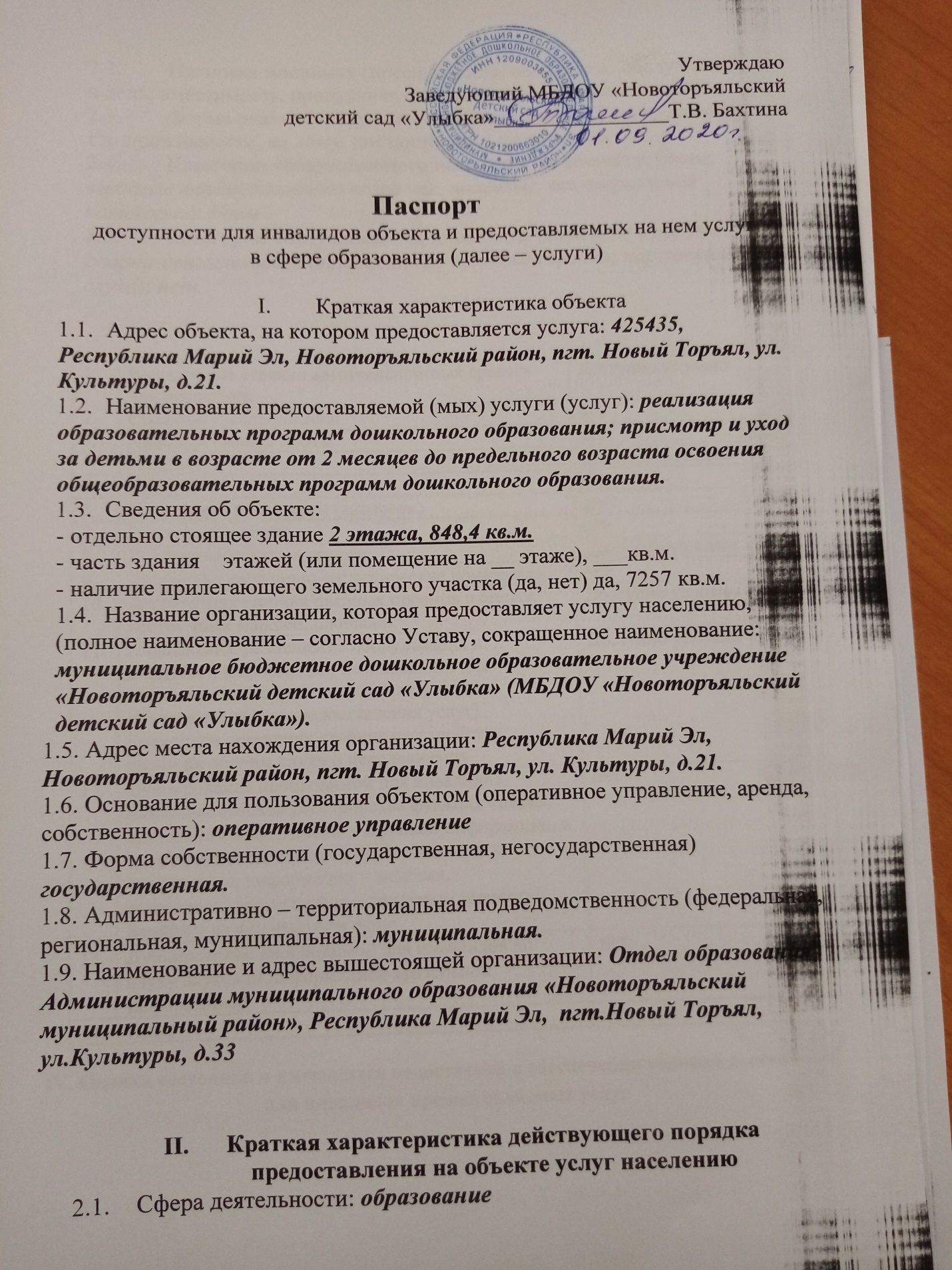 Форма оказания услуг: (на объекте, с длительным пребыванием, в т.ч. проживанием, на дому, дистанционно) на объекте.Категории обслуживаемого населения по возрасту: (дети, взрослые трудоспособного возраста, пожилые; все возрастные категории): дети Категории обслуживаемых инвалидов (инвалиды с нарушениями опорно-двигательного аппарата; нарушениями зрения; нарушениями слуха): нет.IV. Оценка состояния и имеющихся недостатков в обеспечении условий доступности для инвалидов предоставляемых услугV. Предлагаемые управленческие решения по срокам и объемам работ, необходимых для приведения объекта и порядка предоставления на нем услуг в соответствие с требованиями законодательства Российской Федерации об обеспечении условий их доступности для инвалидов*--------------------------------<*> С учетом выводов оценки состояния и имеющихся недостатков в обеспечении условий доступности для инвалидов объекта и порядка предоставления услуги, приведенных в разделе III и IV паспорта.1.Выделенные стоянки автотранспортных средств для инвалидовДоступно условно2.Сменные кресла-коляскинет3.Адаптированные лифтынет4.Поручни Доступно условно5.Пандусы нет6.Подъемные платформы (аппарели)нет7.Раздвижные дверинет8.Доступные входные группыДоступно условно9.Доступные санитарно-гигиенические помещениянет10.Достаточная ширина дверных проемов в стенах, лестничных маршей, площадокДоступно условно11.Надлежащее размещение оборудования и носителей информации, необходимых для обеспечения беспрепятственного доступа к объектам (местам предоставления услуг) инвалидов, имеющих стойкие расстройства функции зрения, слуха и передвиженияДоступно условно12.Дублирование необходимой для инвалидов, имеющих стойкие расстройства функции зрения, зрительной информации – звуковой информации, а также надписей, знаков и иной текстовой и графической информации – знаками, выполненными рельефно – точечным шрифтом Брайля и на контрастном фоне нет13.Дублирование необходимой для инвалидов по слуху звуковой информацией зрительной информациейнет14Иные нетОсновные показатели доступности для инвалидов предоставляемой услугиОценка состояния и имеющихся недостатков в обеспечении условий ее доступности для инвалидов (да/нет)Наличие при входе в объект вывески с названием организации, графиком работы организации, плана здания, выполненных рельефно-точечным шрифтом Брайля и на контрастном фоненетОбеспечение инвалидам помощи, необходимой для получения в доступной для них форме информации о правилах предоставления услуги в том числе об оформлении необходимых для получения услуги документов, о совершении ими других необходимых для получения услуги действийДоступно условнопроведение инструктирования или обучения работников, предоставляющих услуги населению, для работы с инвалидами, по вопросам, связанным с обеспечением доступности для них объектов и услугнетналичие работников организаций, на которых административно-распорядительным актом возложено оказание инвалидам помощи при предоставлении им услугнетпредоставление услуги с сопровождением инвалида по территории объекта работником организациинетпредоставление инвалидам по слуху, при необходимости, услуги с использованием русского жестового языка, обеспечение допуска сурдопереводчика и тифлосурдопереводчиканетсоответствие транспортных средств, используемых для предоставления услуг населению, требованиям их доступности для инвалидовнетОбеспечение допуска на объект, в котором предоставляются услуги, собаки-поводыря при наличии документов, подтверждающего ее специальное обучение, выданного по форме и в порядке, утвержденном приказом Министерства труда и социальной защиты РФнетНаличие в одном из помещений, предназначенных для проведения массовых мероприятий, индукционных петель и звукоусиливающей аппаратурынетАдаптация официального сайта органа и организации, предоставляющих услуги в сфере образования, для лиц с нарушением зрения (слабовидящих)даОбеспечение услуг тьюторанетиныенетN п/пПредлагаемые управленческие решения по объемам работ, необходимым для приведения порядка предоставления услуг в соответствие с требованиями законодательства Российской Федерации об обеспечении условий их доступности для инвалидов <*>Сроки1Выравнивание прилегающей территории к зданию 2030 г.2Установка противоскользящего покрытия2030 г.3Установка поручней в соответствии с СНиП2030 г.4Вход в здание – установка автоматических распашных дверей, закреплениегрязезащитного покрытия пола. Установка мобильных пандусов.2030 г.5Зона целевого назначения – размещение информирующих обозначений помещений (рельефных, звуковых, световых обозначений)2030 г.6Туалетные комнаты - установка поручней, опор, откидных сидений, установка выключателя на высоте 0,8 м от пола, кнопки вызова, переоборудование туалетных комнат в соответствии с нормами СНиП2030 г.